PraktisktHär i huset som har namnet Oddi har vi samtliga arbetsgrupper och plenumföreläsningar. Även registreringen är här.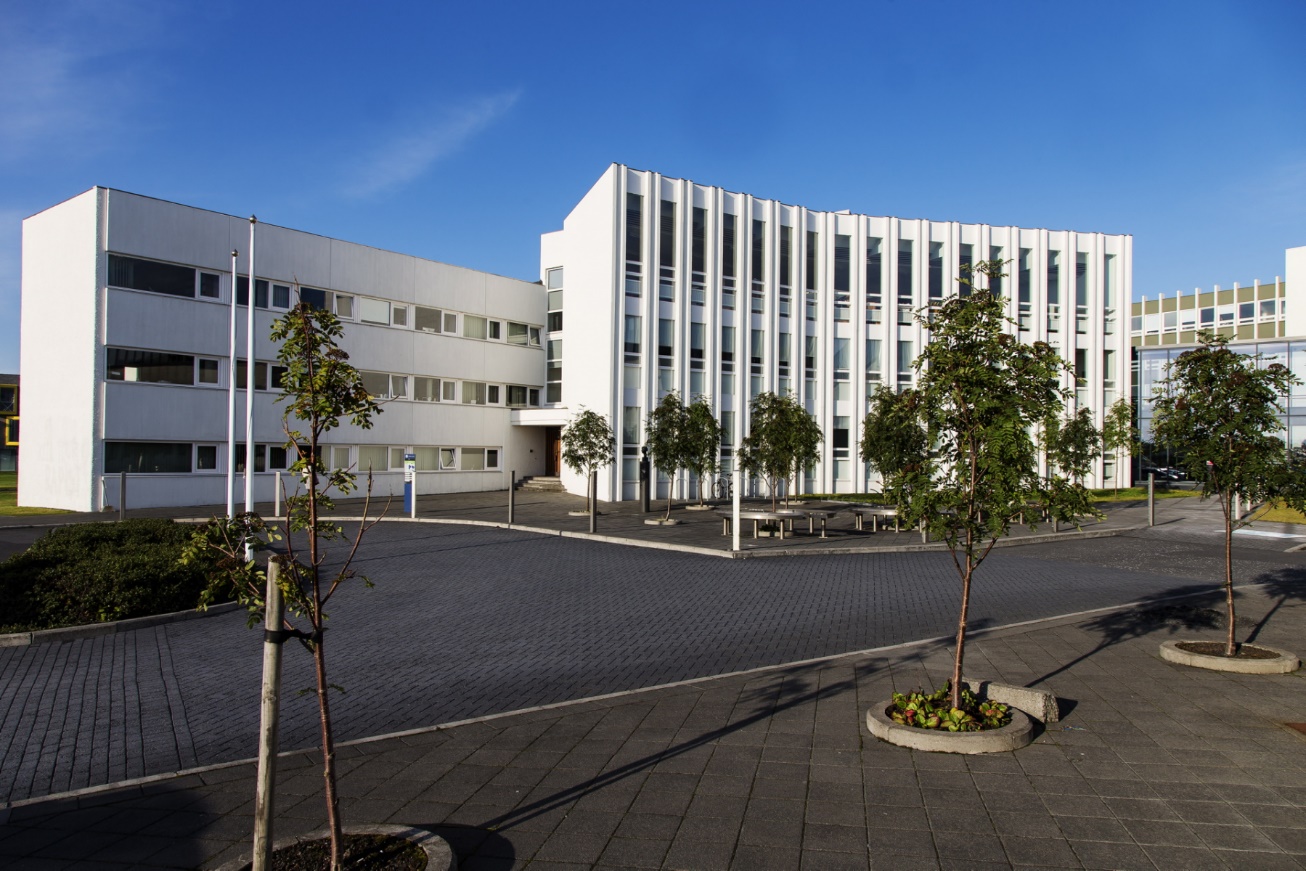 Adress: Oddi. Sturlugötu 3, 101 Reykjavík.http://english.hi.is/university/kort/oddiPå Háskólatorg äter vi lunch fredag och lördag.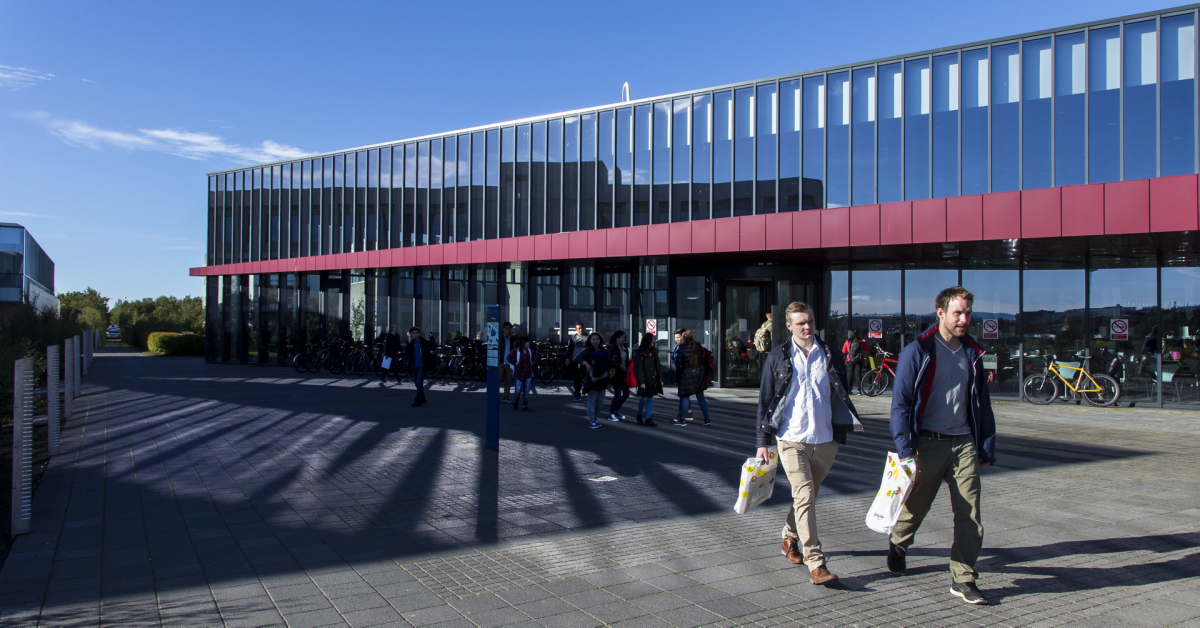 KARTA AV UNIVERSITETSOMRÅDET OCH HOTEL SAGA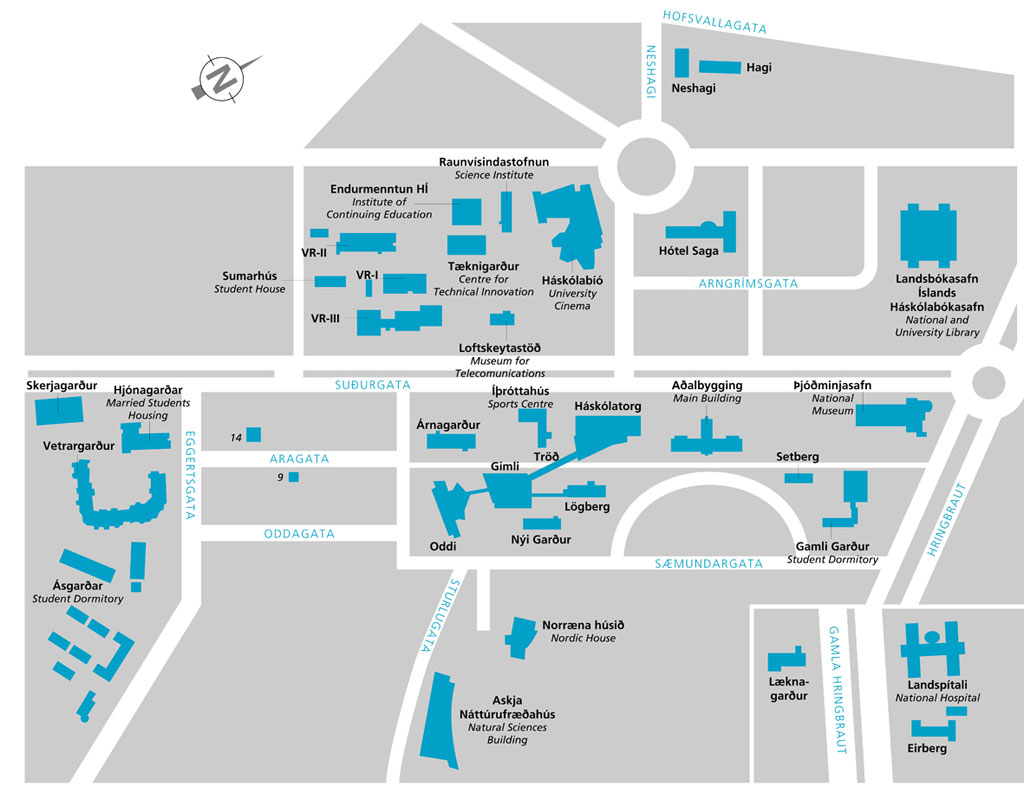 